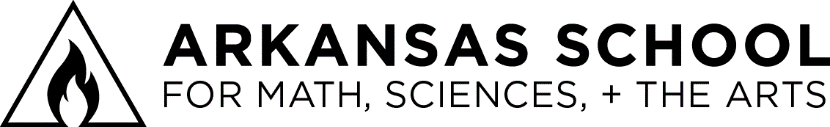 Name Tag Template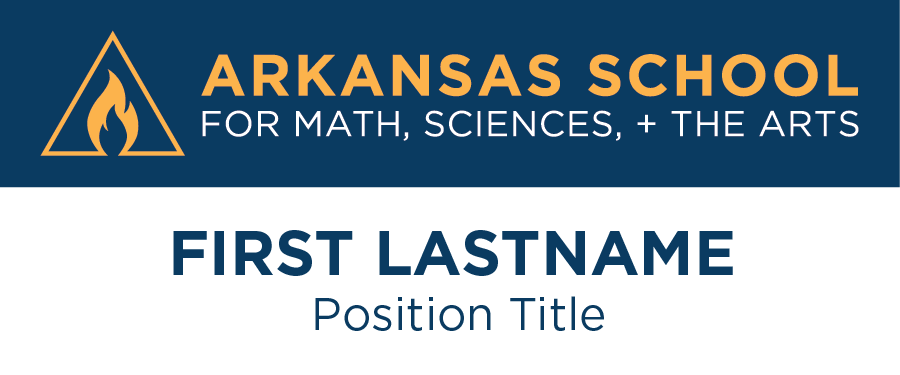 Name:Title: